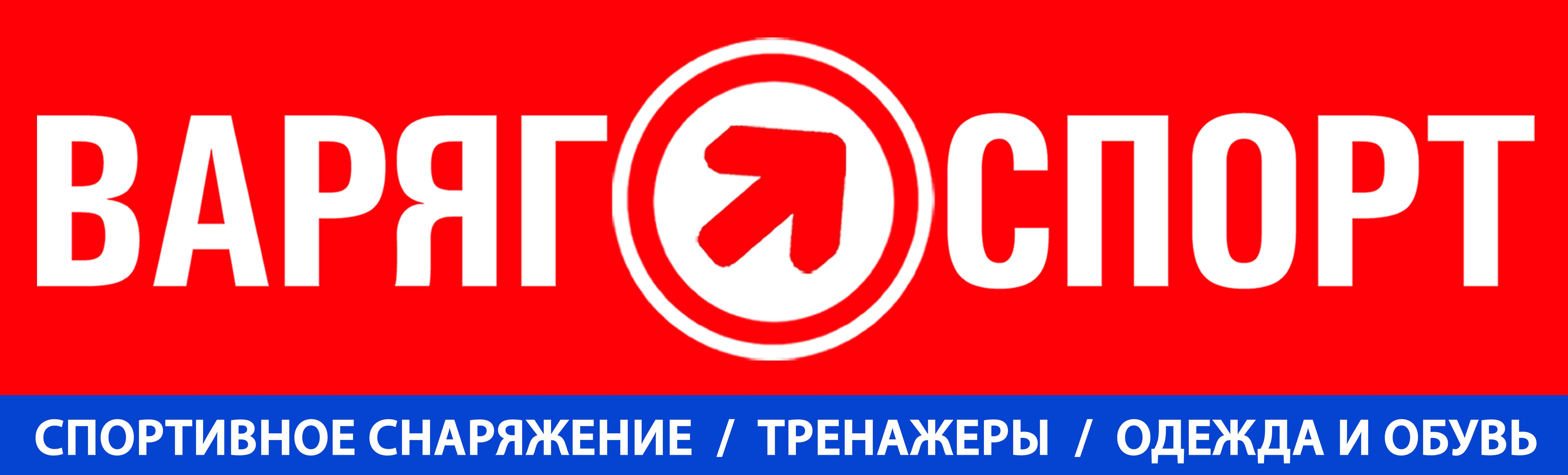 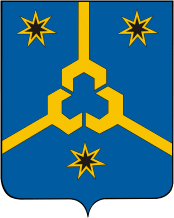 Председатель МБУ КФК,С и Т                                                                Директор магазина ВАРЯГ СПОРТгорода Нефтекамска РБ                                                                              _______________ Гарифулин О.С.                                                    Утверждаю___________ Валеев И.Р.            Положение о 2  соревновании серии стартов "Кубок Железного Варяга"
Беговой Марафон 3 января 2018 года. Нефтекамск 2018 годПоложение о 2  соревновании серии стартов "Кубок Железного Варяга"
Беговой Марафон 3 января 2018 года. 
1. ОрганизацияКомпания "ВАРЯГ СПОРТ"  совместно с
МУНИЦИПАЛЬНЫМ БЮДЖЕТНЫМ УЧРЕЖДЕНИЕМ КОМИТЕТ ПО ФИЗИЧЕСКОЙ КУЛЬТУРЕ, СПОРТУ И ТУРИЗМУ ГОРОДСКОГО ОКРУГА ГОРОД НЕФТЕКАМСК РЕСПУБЛИКИ БАШКОРТОСТАНДиректор марафона : Гарифулин Олег Сабитович Главный судья: Гарейшин Валерий Васильевич2. Дата и место проведения
Дата старта: 3 января 2018 года. 
Место старта: Республика Башкортостан, город Нефтекамск, ул. Ленина, 23 ( ЦРТДиЮ - Лыжная база) .
Забеги:
300 метров (детский пробег) , 2км, 4км, 10 км, 21км  42 кмТрасса официальных соревнований проходит по кругу длиной 2 км, в центре города по улице Ленина ( старт от ЦРТДиЮ (лыжная база) - ГЦК - Автомойка "Регион 102" -  ЦРТДиЮ (лыжная база).
На круге расположен пункт питания, доступный участникам соревнований.
На пункте питания предлагается: чай, вода, фрукты.
На месте старта можно получить медицинскую помощь.
Финиш находится на месте старта.3. Участники:
К участию в забеге на 300 м. допускаются все желающие от 3 до 8 лет.
К участию в забеге на 2 км, 4 км, 10 км, допускаются все желающие от 9 лет и старше.К участию в забеге на 21 км.  и 42 км. допускаются все желающие от 16 лет и старше Все участники должны иметь, необходимую спортивную подготовку. Возраст участника для определения возрастных групп определяется по состоянию на 31 декабря 2017 года.
4. Расписание соревнований
09:00 до 10:45 Регистрация участников
11:00 Старт для детской дистанции 300 м.
11:10 Старт на дистанции: 2 км, 4 км, 10 км, 21 км, 42 км.
В связи с тем, что сотрудниками ГИБДД будет ограничено движение автомобилей во время  проведения соревнований , введен лимит времени по прохождению дистанции : Максимальное время прохождения дистанции 10 км - 2 часа.Максимальное время прохождения дистанции 21 км - 3,5 часа.Максимальное время прохождения дистанции 42 км - 4 часа.15:10 Закрытие трассы  и награждение участников.
5. РегистрацияПредварительная регистрация обязательна для каждого участника .
Заявку на участие в соревнованиях можно подать до 31.12.2017 года.   по электронному адресу olegvariag@mail.ru (в теме письма указать  " Железный варяг " ), в заявке нужно прописать Ф.И.О. ,  год рождения , адрес проживания , телефон , выбранная дистанция .Заявку на участие в соревнованиях можно подать так же  лично  в магазине "ВАРЯГ СПОРТ" по адресу пр. Комсомольский 28, в ТЦ Маяк , в будние дни с 10.00 до 18.00. Зарегистрированным считается участник, который подал заявку и оплатил стартовый взнос.
Схема регистрации:
Участник заполняет анкету и подает заявку (Приложение №1) на соревнование.
На его e-mail приходит подтверждение с номером заявки.
После получения оплаты, статус заявки меняется на оплаченный, а спортсмен попадает в список участников.Присвоение стартовых номеров:
Стартовые номера присваиваются после полной оплаты стартового взноса.  Участник должен выступать под своим номером. Передача стартового номера другому участнику ведет к дисквалификации.
Перерегистрация в день старта не производится. Передача слота участника другому лицу в день старта  невозможна.
Для участия в старте требуется медицинская справка, подтверждающая здоровье участника, либо заполнить расписку о принятии ответственности (Приложение №2) за свое здоровье и жизнь во время старта, которая снимает всю ответственность за здоровье участника с организатора.
Участники в возрастной категории до 18 лет: заявление, подписывает законный представитель ребенка, в соответствии с которым он полностью снимает с организаторов ответственность за возможный ущерб здоровью, полученный им во время соревнований.6. Плата за участие
Стоимость:
Детская дистанция (300метров) – 150 рублей. Каждый участник  этой дистанции получит памятную медаль и подарок от спонсора .
2км, 4км – 300 рублей. Каждый участник  этой дистанции получит памятную медаль и фирменную спортивную шапку от спонсора .10 км. - 700 рублей. Каждый участник  этой дистанции получит памятную медаль и фирменную спортивную сумку.
21.1 км , 42.км,–  800 рублей. Каждый участник  этой дистанции получит памятную медаль и фирменный спортивный рюкзак.
Участие необходимо оплатить после заполнения регистрационной анкеты. Способы оплаты: по безналичному расчету или  картами: Visa, Visa Electron, MasterCard, Maestro.
В плату за участие входит прохождение трассы, стартовый номер, результат в заключительном протоколе, обслуживание в пунктах питания, медаль финишера, награждение, при необходимости первая медицинская помощь на всем протяжении трассы, работа судей и волонтеров.
При отмене соревнования по независящим от организатора причинам плата за участие не возвращается.
Возврат стартового взноса не осуществляется. Передача медалей, наград, призов и подарков после окончания старта не производится.После 10 декабря стоимость участия повысится на 20% для всех дистанций.7. Получение стартовых комплектов
Выдача стартовых комплектов осуществляется только при предъявлении документа, удостоверяющего личность, подписанном заявлении о взятии ответственности за собственное здоровье и мед.справки.8. Первая медицинская помощь
Первую медицинскую помощь можно получить на старте. В стартовом городке соревнований имеется медицинский персонал. Заметив на трассе человека, попавшего в беду, непременно сообщите об этом медицинскому персоналу или организаторам.9. Сход с дистанции
В случае если участник решил прервать соревнование, он должен проинформировать об этом одного из судей соревнования.
Медицинский персонал, организаторы и судьи соревнования вправе отозвать участника с трассы, если они сочтут это необходимым.10. Дисквалификация
Организаторы и судейская бригада имеют право дисквалифицировать участника, если он не соблюдает правила соревнования, мешает другим участникам или иным образом препятствует проведению соревнования.11. НаграждениеВ возрастных категориях расчет для награждения ведётся, исходя из лучшего времени в своей возрастной категории.Возрастные категории формируются в зависимости от количества участников в каждой возрастной группе и будут объявлены в день старта.
13. Фотографирование
Победители и призеры награждаются медалями и призами.
Все финишировавшие участники обеспечиваются памятной символикой финишера.
Неявка победителя или призера в номинациях на церемонию награждения оставляет за организаторами право распорядиться призами по своему усмотрению.Организаторы имеют право использовать сделанные ими во время соревнования фотографии по своему усмотрению.14. Протесты
Все протесты относительно результатов соревнований, нарушений прохождения трассы и т.д. подаются в письменной форме Главному судье в течение 15 минут после объявления предварительных результатов.Приложение №1Положение о 2  соревновании серии стартов "Кубок Железного Варяга"
Беговой Марафон 3 января 2018 года. Анкета участника.Ф.И.О  _________________________________________________________Дата рождения __________________________________________________Паспорт серия(свидетельство)__________________номер___________________________Город ______________________ адрес________________________________Контактный телефон  _____________________________________________   Доверенное лицо (для связи в экстренных ситуациях) :Ф.И.О доверенного лица ___________________________________________Контактный телефон доверенного лица _____________________________Я, __________________________________________________ подтверждаю,что• Я принимаю на себя всю ответственность за возможные травмы и прочие последствия несчастных случаев, которые могут произойти со мной во время Соревнований, в т. ч особо тяжкие последствия.• Я физически и морально подготовлен к участию в Соревнованиях и к возможному связанному с таким участием умственному и физическому напряжению.• Во время Соревнований я никогда и ни при каких обстоятельствах не буду умышленно создавать ситуации, которые могут причинить вред другим участникам, организаторам, посторонним лицам, а также их имуществу.• Я буду неотступно соблюдать все правила соревнований.• В случае получения различных травм, не зависимо от степени тяжести претензий к организаторам Соревнований не не имею. Поставить отметку в соответствующей графеЛичная подпись:         __________ /_________________________ /       Дата «__» _________ 201__подпись 	расшифровка подписиПриложение №2Расписка об ответственностиучастника соревнованийЯ,_________________________________________________________________________________,фамилия, имя, отчестводата рождения «___» ___________________ ______________ г., ВЫРАЖАЮ  ЖЕЛАНИЕ принять участие в соревновании _______________________________ ___________________ дистанция:__________________________________, которое проводится по адресу: _________________________________ дата: _______________ (далее – Соревнование).Я добровольно подписываю данный документ в качестве условия участия в Соревнованиях. С правилами Соревнований ознакомлен и полностью согласен следовать им.ПОДТВЕРЖДАЮ, что:• Я принимаю на себя всю ответственность за возможные травмы и прочие последствия несчастных случаев, которые могут произойти со мной во время Соревнований, в т. ч особо тяжкие последствия.• Я физически и морально подготовлен к участию в Соревнованиях и к возможному связанному с таким участием умственному и физическому напряжению.• Во время Соревнований я никогда и ни при каких обстоятельствах не буду умышленно создавать ситуации, которые могут причинить вред другим участникам, организаторам, посторонним лицам, а также их имуществу.• Я буду неотступно соблюдать все правила соревнований.ВЫРАЖАЮ  СОГЛАСИЕ с тем, что в случае причинения во время проведения Соревнований или в связи с их проведением вреда имуществу граждан и организаций, вреда, причиненного жизни или здоровью мне и участникам Соревнования или иных лиц, всю ответственность за возможные последствия причинения вреда несёт непосредственный причинитель вреда. Личная подпись:         __________ /_________________________ / Дата «__» _________ 201__подпись 	расшифровка подписиДа, принимаю Нет, не принимаю